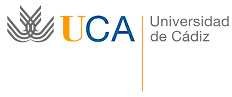 ANEXO V. IMPRESO DE SOLICITUD DE ADELANTO PARA COMISIÓN DE SERVICIODatos personalesNombre y apellidos:  						                                                                                                                                                                                         NIF:	Domicilio particular:	CP.		 Centro de trabajo:  					                                                                                                                                                                                                    Grupo de clasificación:		Categoría o cargo que desempeña:  		 Teléfono de contacto:			Dirección de correo electrónico:  		 Datos Bancarios ( CÓDIGO IBAN):Datos presupuestarios:Unidad de Gasto (clave y descripción): 	 Administración/Servicio del Centro que gestiona la Unidad de Gasto:  	 Datos de la comisión de servicio:Motivo:  	Itinerario:  	Día y hora de salida:  	Día y hora de regreso:  	Autorización del Responsable:Autorizo la comisión de servicio en los términos que se indica y la concesión de un adelanto en caso de cumplirse los requisitos e importe límite mínimo para concesión de anticipos contemplados en el Reglamento de la Universidad de Cádiz sobre anticipos a cuenta de las indemnizaciones por razón del servicio.(Fecha, firma y cargo del Responsable de la Unidad de Gasto):Detalle del Adelanto Número:		EUROS1. LOCOMOCIÓN	✿✿	Vehículo particular:	total Km. X 0,19 euros = 	       Autopista 	 	       Otros medios (especifíquelos) 	 	        Otros gastos (taxi, aparcamiento) 	 	Total locomoción 	 	2. DIETAS	✿✿	Alojamiento……………………………………………................        Manutención: ...................días x	euros 	 	        Otros gastos....................................................................................	 	Total dietas 	 	TOTAL A PERCIBIR 	 	===============================================PRIMERO: He recibido de la Caja Habilitada del Centro o Servicio que se indica en el documento el total indicado como adelanto del importe aproximado en concepto de dietas y gastos de locomoción.SEGUNDO: Me comprometo a justificar los gastos correspondientes en el plazo de 10 días desde el final de la comisión de servicio y a reintegrar, si procede, la cantidad sobrante en idéntico plazo aportando el justificante del ingreso en la cuenta que me indiquen.(Fecha y firma del interesado)	Cádiz, a	de	de